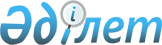 О мерах по реализации Закона Республики Казахстан от 2 июля 2018 года "О защите детей от информации, причиняющей вред их здоровью и развитию"Распоряжение Премьер-Министра Республики Казахстан от 25 июля 2018 года № 88-р
      1. Утвердить прилагаемый перечень правовых актов, принятие которых необходимо в целях реализации Закона Республики Казахстан от 2 июля 2018 года "О защите детей от информации, причиняющей вред их здоровью и развитию" (далее - перечень).
      2. Государственным органам Республики Казахстан:
      1) разработать и в установленном порядке внести на утверждение в Правительство Республики Казахстан проекты правовых актов согласно перечню;
      2) принять соответствующие ведомственные правовые акты и проинформировать Правительство Республики Казахстан о принятых мерах. Перечень правовых актов, принятие которых необходимо в целях реализации Закона Республики Казахстан от 2 июля 2018 года "О защите детей от информации, причиняющей вред их здоровью и развитию"
      Примечание расшифровка аббревиатур:
       МИК - Министерство информации и коммуникаций Республики Казахстан
       МВД - Министерство внутренних дел Республики Казахстан
       МКС - Министерство культуры и спорта Республики Казахстан.
					© 2012. РГП на ПХВ «Институт законодательства и правовой информации Республики Казахстан» Министерства юстиции Республики Казахстан
				
      Премьер-Министр 

Б. Сагинтаев
Утвержден
распоряжением Премьер-Министра
Республики Казахстан
от 25 июля 2018 года №88-р
№ п/п

Наименование правового акта

Форма

акта

Государственный орган

Срок

исполнения

Лицо, ответственное за качество, своевременность разработки и внесения правовых актов

1
2
3
4
5
6
1.
О внесении изменений и дополнений в постановление Правительства Республики Казахстан от 16 июня 2016 года № 353 "Некоторые вопросы Министерства информации и коммуникаций Республики Казахстан"
постановление

Правительства

Республики

Казахстан
МИК
октябрь 2018 года
Мауберлинова Н.О.
2.
О внесении изменений и дополнений в постановление Правительства Республики Казахстан от 22 июня 2005 года № 607 "Вопросы Министерства внутренних дел Республики Казахстан"
постановление

Правительства

Республики

Казахстан
МВД
октябрь 2018 года
Тургумбаев Е.З.
3.
Об утверждении правил и методики присвоения информационной продукции возрастной классификации
приказ
МИК
декабрь 2018 года
Мауберлинова И.О.
4.
Об утверждении требований к знаку возрастной категории
приказ
МИК
декабрь 2018 года
Мауберлинова И.О.
5.
О признании утратившим силу приказа Министра культуры и информации Республики Казахстан от 12 марта 2012 года № 7 "Об утверждении критериев определения индекса фильма"
приказ
МКС
декабрь 2018 года
Раймкулова А.Р.